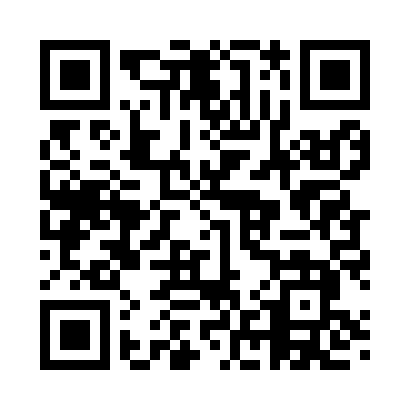 Prayer times for Arceneaux, Louisiana, USAWed 1 May 2024 - Fri 31 May 2024High Latitude Method: Angle Based RulePrayer Calculation Method: Islamic Society of North AmericaAsar Calculation Method: ShafiPrayer times provided by https://www.salahtimes.comDateDayFajrSunriseDhuhrAsrMaghribIsha1Wed5:146:251:064:437:478:592Thu5:136:241:064:437:489:003Fri5:126:231:064:437:489:004Sat5:116:231:064:437:499:015Sun5:096:221:064:437:509:026Mon5:086:211:054:437:509:037Tue5:076:201:054:437:519:048Wed5:076:191:054:437:529:059Thu5:066:191:054:437:529:0610Fri5:056:181:054:437:539:0611Sat5:046:171:054:437:549:0712Sun5:036:161:054:437:549:0813Mon5:026:161:054:437:559:0914Tue5:016:151:054:437:569:1015Wed5:006:151:054:437:569:1116Thu5:006:141:054:437:579:1217Fri4:596:131:054:437:589:1218Sat4:586:131:054:437:589:1319Sun4:576:121:054:437:599:1420Mon4:576:121:064:438:009:1521Tue4:566:111:064:438:009:1622Wed4:556:111:064:438:019:1623Thu4:556:101:064:438:019:1724Fri4:546:101:064:438:029:1825Sat4:536:101:064:438:039:1926Sun4:536:091:064:438:039:2027Mon4:526:091:064:438:049:2028Tue4:526:091:064:438:049:2129Wed4:516:081:064:438:059:2230Thu4:516:081:074:438:059:2231Fri4:516:081:074:438:069:23